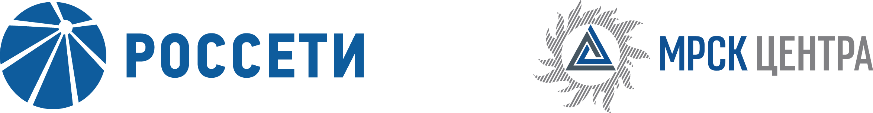 Уведомление №2об изменении условий извещения и конкурсной документации открытого одноэтапного конкурса без предварительного квалификационного отбора на право заключения рамочных соглашений о дальнейшем взаимодействии с победителями  данного открытого конкурса путем проведения конкурентных закупочных процедур на право заключения договоров на выполнение строительно-монтажных и пусконаладочных работ по объектам распределительных сетей 0,4 – 10 кВ (новое строительство, техперевооружение, реконструкция, выносы, ремонты), а также работ «под ключ» (работ, включающих проектирование и поставку оборудования) по объектам технологического присоединения по ИПР в период 2018-2021 гг. и Ремонтной программы в период 2018-2021 гг. для нужд ПАО «МРСК Центра» (филиалов «Белгородэнерго», «Брянскэнерго», «Воронежэнерго», «Костромаэнерго», «Курскэнерго», «Липецкэнерго», «Орёлэнерго», «Смоленскэнерго», «Тамбовэнерго», «Тверьэнерго» и «Ярэнерго»),(опубликовано на официальном сайте Российской Федерации для размещения информации о размещении заказов www.zakupki.gov.ru, копия публикации на электронной торговой площадке ПАО «Россети» www.b2b-mrsk.ru №963062 от 02.02.2018 года, а также на официальном сайте ПАО «МРСК Центра» www.mrsk-1.ru в разделе «Закупки)Организатор конкурса ПАО «МРСК Центра», расположенный по адресу: РФ, 127018, г. Москва, 2-я Ямская ул., д. 4, (контактное лицо: Циркова Людмила Валерьевна, контактный телефон (495) 747-92-92), на основании протокола от 07.03.2018 года № 0054-ИА-18-2 вносит изменения в извещение и конкурсную документацию открытого одноэтапного конкурса без предварительного квалификационного отбора на право заключения рамочных соглашений о дальнейшем взаимодействии с победителями  данного открытого конкурса путем проведения конкурентных закупочных процедур на право заключения договоров на выполнение строительно-монтажных и пусконаладочных работ по объектам распределительных сетей 0,4 – 10 кВ (новое строительство, техперевооружение, реконструкция, выносы, ремонты), а также работ «под ключ» (работ, включающих проектирование и поставку оборудования) по объектам технологического присоединения по ИПР в период 2018-2021 гг. и Ремонтной программы в период 2018-2021 гг. для нужд ПАО «МРСК Центра» (филиалов «Белгородэнерго», «Брянскэнерго», «Воронежэнерго», «Костромаэнерго», «Курскэнерго», «Липецкэнерго», «Орёлэнерго», «Смоленскэнерго», «Тамбовэнерго», «Тверьэнерго» и «Ярэнерго»).Внести изменения в текст извещения и конкурсную документацию и изложить в следующей редакции:Сроки поставки товаров, проведения работ, оказания услуг по лотам №№1-11: 03.05.2018- 31.12.2021;Банковская гарантия:Дата начала действия гарантии: 23.03.2018 00:00Срок гарантии до: 30.06.2018 23:59Дата окончания подачи заявок: «22» марта 2018 года в 12:00 по московскому времени.Дата и время рассмотрения заявок: 20.04.2018 12:00Дата и время подведения итогов: 20.04.2018 12:00Пункт 3.6.1.1 Конкурсной документации: «…Заявки на ЭТП могут быть поданы до 12 часов 00 минут «22» марта 2018 года …»Пункт 3.11.2 Конкурсной документации: «…Решение Конкурсной комиссии по подведению итогов Конкурса оформляется Протоколом выбора победителей, оформляемым на заседании комиссии и подписываемым членами Конкурсной комиссии. Подведение итогов Конкурса, оформление решения комиссии и подписание протокола заседания комиссии назначается на 20 апреля 2018 года…»Примечание:По отношению к исходной редакции извещения и конкурсной документации открытого одноэтапного конкурса без предварительного квалификационного отбора на право заключения рамочных соглашений о дальнейшем взаимодействии с победителями  данного открытого конкурса путем проведения конкурентных закупочных процедур на право заключения договоров на выполнение строительно-монтажных и пусконаладочных работ по объектам распределительных сетей 0,4 – 10 кВ (новое строительство, техперевооружение, реконструкция, выносы, ремонты), а также работ «под ключ» (работ, включающих проектирование и поставку оборудования) по объектам технологического присоединения по ИПР в период 2018-2021 гг. и Ремонтной программы в период 2018-2021 гг. для нужд ПАО «МРСК Центра» (филиалов «Белгородэнерго», «Брянскэнерго», «Воронежэнерго», «Костромаэнерго», «Курскэнерго», «Липецкэнерго», «Орёлэнерго», «Смоленскэнерго», «Тамбовэнерго», «Тверьэнерго» и «Ярэнерго») внесены следующие изменения:изменены сроки поставки товаров, проведения работ, оказания услуг;изменён срок действия банковской гарантии;изменены крайний срок подачи конкурсных заявок, дата рассмотрения предложений и подведения итогов закупки.	В части, не затронутой настоящим уведомлением, Участники руководствуются извещением и конкурсной документацией открытого одноэтапного конкурса без предварительного квалификационного отбора на право заключения рамочных соглашений о дальнейшем взаимодействии с победителями  данного открытого конкурса путем проведения конкурентных закупочных процедур на право заключения договоров на выполнение строительно-монтажных и пусконаладочных работ по объектам распределительных сетей 0,4 – 10 кВ (новое строительство, техперевооружение, реконструкция, выносы, ремонты), а также работ «под ключ» (работ, включающих проектирование и поставку оборудования) по объектам технологического присоединения по ИПР в период 2018-2021 гг. и Ремонтной программы в период 2018-2021 гг. для нужд ПАО «МРСК Центра» (филиалов «Белгородэнерго», «Брянскэнерго», «Воронежэнерго», «Костромаэнерго», «Курскэнерго», «Липецкэнерго», «Орёлэнерго», «Смоленскэнерго», «Тамбовэнерго», «Тверьэнерго» и «Ярэнерго»), (опубликовано на официальном сайте Российской Федерации для размещения информации о размещении заказов www.zakupki.gov.ru, копия публикации на электронной торговой площадке ПАО «Россети» www.b2b-mrsk.ru  №963062 от 02.02.2018 года, а также на официальном сайте ПАО «МРСК Центра» www.mrsk-1.ru в разделе «Закупки).Председатель конкурсной комиссии -заместитель генерального директора по инвестиционной деятельности ПАО «МРСК Центра»	Д.В. Скляров